СЕВЕРО-КАВКАЗСКИЙ ФИЛИАЛ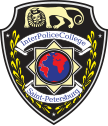 АВТОНОМНОЙ НЕКОММЕРЧЕСКОЙ ОБРАЗОВАТЕЛЬНОЙ ОРГАНИЗАЦИИ ПРОФЕССИОНАЛЬНОГО ОБРАЗОВАНИЯ«САНКТ-ПЕТЕРБУРГСКИЙ ПОЛИЦЕЙСКИЙ КОЛЛЕДЖ»ОТЗЫВ/РЕЦЕНЗИЯ на курсовую работуФ.И.О._______________________________________________________________Специальность_________________________________________________________группа________________________________________________________________Тема работы______________________________________________________________________________________________________________________________________________________________________________________________________наименование профессионального модуля, учебной дисциплины1. Актуальность работы__________________________________________________________________________________________________________________________________________________________________________________________________________________________2. Отличительные положительные стороны работы:_______________________________________________________________________________________________________________________________________________________________________________________________________________________________________3. Практическое значение________________________________________________________________________________________________________________________________________________________________________________________________________________________________Оценка основных элементов КРЗаключение и выводы:__________________________________________________________Представленная (соответствует/не соответствует) требованиям КР, предъявляемым к данного типа работам_____________________________________________________________________________Оценка:____________________________________Научный руководитель (рецензент):______________________________________(подпись/Ф.И.О. руководителя)№Наименование показателяУровни оценивания на соответствие требованиям стандартаУровни оценивания на соответствие требованиям стандартаУровни оценивания на соответствие требованиям стандарта№Наименование показателя3 «удов»4 «хор»5 «отл»1Актуальность тематики работы2Полнота обзора научной литературы3Корректность постановки цели и задач работы4Ясность, четкость, последовательность и логика изложения материала5Язык, стиль и грамматический уровень работы6Качество оформления7Качество использования иллюстрированного материала (рисунки, таблицы, графики, диаграммы и т.п.)8Применение современного математического и программного обеспечения, компьютерных технологий в работе9Итог